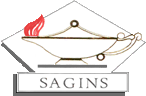 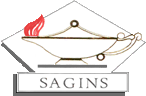 The South African Gastro-Intestinal Nurses Society					 	(affiliated to the South African Gastroenterology Society)			                 SAGINS EDUCATIONAL GRANT APPLICATION FORMTITLE :   MRS  □    MS  □   MR  □SURNAME  :  ___________________________ NAME : ____________________________IDENTITY NUMBER : ______________________________(copy attached hereto)QUALIFICATIONS : _________________________________________________________HOSPITAL / CLINIC :  _______________________________________________________Work Address : _______________________________________________________________________________________________________________________________________Contact details : (Work) _______________________(Cell) ___________________________		     (E-Mail) ______________________MY SPECIAL INTEREST IN GASTROENTEROLOGY IS : _______________________________________________________________________________________________________________________________________________________________________________SAGINS MEMBER SINCE : ___________________________________________________DATE OF LAST SAGINS EVENT ATTENDED : ___________________________________PREVIOUS PARTICIPATION IN ACADEMIC PROGRAMME : YES   -   NOGRANT REQUEST / EVENT DETAILTITLE :	SAGES / SAGINS 2019DATE 	:	17 – 19 AUGUST 2019LOCATION :	ICC, CAPE TOWNWHAT OUTCOME DO YOU EXPECT FROM ATTENDING THE ABOVE EVENT?__________________________________________________________________________________________________________________________________________________Only original scanned documents will be accepted.The information provided on this application and attachment, is true and correct.I acknowledge that the submission of this application does not guarantee approval.APPLICANT’S SIGNATURE  :	________________________________________________________________________MRS. E. FISHERSAGINS PRESIDENTAPPROVED / DENIED (Reason) :  ________________________________________________________________________________________________________________________